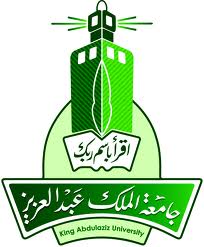  جامعة الملك عبدالعزيز                                                                                                                                         لرقم :........................                                                                                                                                                                                                  وكالة الجامعة للأعمال والإبداع المعرفي                                                                                                                                                      التاريخ :........................                                                                                                                                                                                                       الإدارة العامة للموارد الذاتية                                                                                                                                                             المرفق :........................                                                                                                                                                                                                  مسير صرف مكافأة خارج وقت الدوام  الرسمي سند استلام مكافأة خارج  وقت الدوام الرسمي للموضحة إسمه / أسماؤهم أدناه يوماً خلال الفترة من     /   /    14هـ إلى نهاية يوم    /   /    14هـ مخصص ......................... في برنامج ........................الموظف المختص بالجهة 			           مدقق الموارد الذاتية  		                                  رئيس وحدة التدقيق..............................                                          .................................                                         ............................مالرقم الوظيفيالاســــــــمالمرتبة العلمية /الوظيفيةالراتبالانتقالعدد الايامعدد الساعاتإجمالي الاستحقاق(ريال)التوقيعملاحظــــات1234567891011121314الاجمالي/                               الاجمالي/                               الاجمالي/                               الاجمالي/                               الاجمالي/                               الاجمالي/                               الاجمالي/                               الاجمالي/                               